PLAN INTEGRITETAUPRAVE ZA SPORT I MLADEPodgorica, jun 2021. godineUVOD: NAZIV ORGANA VLASTI:  Uprava za sport i mladeADRESA:  Svetlane Kane Radević br. 3 PodgoricaTELEFON: 020- 648 -900; E-MAIL: ums@ums.gov.me  

IME I ZVANJE ODGOVORNOG LICA ZA IZRADU I SPROVOĐENJE PLANA INTEGRITETA (MENADŽERA INTEGRITETA: Nina Vuksanović, Samostalni savjetnik I u Službi za finansije, kadrovske i opšte posloveDATUM I BROJ RJEŠENJA O ODREĐIVANJU MENADŽERA INTEGRITETA:  br. 01-10811-601/21-852 od 07.06.2021. godine
DATUM I BROJ RJEŠENJA O ODREĐIVANJU ČLANOVA RADNE GRUPE ZA IZRADU PLANA INTEGRITETA: 01-10811-601/21-852/2 od 07.06.2021. godine
ČLANOVI RADNE GRUPE: -     Nina Vuksanović, rukovodilacLjubica Popović, članDanilo Medojević, članJelena Burzanović, članMarija Bošković, članDATUM POČETKA IZRADE: 07. jun 2021. godineDATUM ZAVRŠETKA IZRADE: 28. jun 2021. godineDATUM USVAJANJA PLANA INTEGRITETA: 28. jun 2021. godine	SADRŽAJ:1. RJEŠENJE O ODREĐIVANJU ODGOVORNOG LICA ZA IZRADU I SPROVOĐENJE PLANA INTEGRITETA (MENADŽERA INTEGRITETA)2. RJEŠENJE O ODREĐIVANJU ČLANOVA RADNE GRUPE ZA PRIPREMU I IZRADU PLANA INTEGRITETA3. PROGRAM IZRADE I SPROVOĐENJA PLANA INTEGRITETA4. METODOLOGIJA PROCJENE INTENZITETA RIZIKA 5. OBRAZAC PLANA INTEGRITETA6. ODLUKA O USVAJANJU I STUPANJU NA SNAGU PLANA INTEGRITETA1. RJEŠENJE O ODREĐIVANJU ODGOVORNOG LICA ZA IZRADU I SPROVOĐENJE PLANA INTEGRITETACrna Gora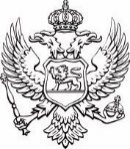 Uprava za sport i mladeBroj: 01-10811-601/21-852	Podgorica, 07.06.2021. godineNa osnovu člana 74 stav 1 Zakona o sprječavanju korupcije ("Sl. list Crne Gore", br. 53/14), v.d. direktora Uprave za sport i mlade, donosiRJEŠENJEo određivanju odgovornog lica za izradu i sprovođenje plana integritetaNina Vuksanović, sa završenim pravnim fakultetom, visokim obrazovanjem, raspoređena, na radnom mjestu u zvanju Samostalna savjetnica I u Službi za finansije, kadrovske i opšte poslove određuje se za lice odgovorno za izradu i sprovođenje plana integriteta (menadžera integriteta).2) Menadžer integriteta obavljaće naročito poslove koji se odnose na: rukovođenje radnom grupom za izradu plana integriteta;koordinaciju i učešće u pripremi programa izrade plana integriteta;koordinaciju i učešće u sakupljanju i analizi potrebne dokumentacije koja se odnosi na funkcionisanje organa vlasti, a koja predstavlja osnov za procjenu rizika i izradu plana integriteta;nadziranje sprovođenja mjera za poboljšanje integriteta;u saradnji sa svim orgaizacionim jedinicama sačinjavanje izvještaja o sprovođenju plana integriteta.3) Prava i obaveze imenovane  iz tačke 1 dispozitiva ovog rješenja počinju teći od 07.06.2021.  godine.ObrazloženjeZakonom o sprječavanju korupcije ("Sl. list Crne Gore", br. 53/14) uvedena je obaveza donošenja planova integriteta za sve organe vlasti, u skladu sa Pravilima za izradu i sprovođenje plana integriteta. S tim u vezi, a shodno članu 74 stav 1 istog Zakona propisano je da starješina, odnosno odgovorno lice u organu vlasti rješenjem određuje menadžera integriteta koji je odgovoran za izradu i sprovođenje plana integriteta.Na osnovu izloženog riješeno je kao u dispozitivu ovog rješenja.PRAVNA POUKA: Protiv ovog Rješenja može se izjaviti žalba nadležnoj Komisiji za žalbe u roku od 8 dana od dana prijema istog. 			        		      DOSTAVLJENO:	                                                           				- Imenovanom/oj						                    V.D.  D I R E K T O R A- dosije								               Vasilije Lalošević- a/a.2. RJEŠENJE O FORMIRANJU RADNE GRUPE ZA PRIPREMU I IZRADU PLANA INTEGRITETA		Crna GoraUprava za sport i mladeBroj: 01-10811-601/21-852/2	Podgorica, 07.06.2021. godineNa osnovu člana 71 stav 1 Zakona o sprečavanju korupcije („Sl.list CG“ br. 53/14) v.d. direktora Uprave za sport i mlade, donosiRJEŠENJEo formiranju radne grupe za pripremu i izradu plana integriteta1) Obrazuje se radna grupa za pripremu i izradu plana integriteta, u sljedećem sastavu:-     Nina Vuksanović, rukovodilacLjubica Popović, članDanilo Medojević, članJelena Burzanović, članMarija Bošković, član
ObrazloženjeZadatak radne grupe je da pripremi program izrade plana integriteta, prikupi i analizira potrebnu dokumentaciju koja se odnosi na funkcionisanje organa vlasti, a koja predstavlja osnov za procjenu rizika i izradu plana integriteta, upozna zaposlene sa potrebom donošenja plana integriteta i dostavi izrađen prijedlog plana integriteta starješini/odgovornom licu u organu vlasti na usvajanje, zaključno sa 28.06.2021. godine.Na osnovu izloženog riješeno je kao u dispozitivu ovog rješenja.PRAVNA POUKA: Protiv ovog Rješenja može se izjaviti žalba nadležnoj Komisiji za žalbe u roku od 8 dana od dana prijema istog. DOSTAVLJENO:	                                                           				- Imenovanim						   		     V.D.  D I R E K T O R A- dosije							   	           Vasilije Lalošević- a/a.3. PROGRAM IZRADE PLANA INTEGRITETA   ORGAN VLASTI: UPRAVA ZA SPORT  I MLADE   

ODGOVORNO LICE: Nina Vuksanović, menadžer integriteta _ 

ČLANOVI RADNE GRUPE:  Nina Vuksanović, rukovodilac; Ljubica Popović, član, Danilo Medojević, član, Jelena Burzanović, član i Marija Bošković, član
DATUM DONOŠENJA RJEŠENJA: 07.06.2021. godine 

DATUM POČETKA IZRADE: 07.06.2021. godineI. FAZA OSNIVANJE RADNE GRUPE I PRIKUPLJANJE INFORMACIJA
DATUM: jun 2021. godine

1. PRIPREMNA FAZA
Rukovodilac donosi odluku o imenovanju radne grupe (Starješina organa) Najkasnije do: 07.juna 2021. godine
2. Radna grupa sakuplja potrebnu dokumentaciju, informacije od zaposlenih i priprema program izrade plana integriteta (Radna grupa) Najkasnije do: 20. juna 2021. godine
3. Upoznavanje zaposlenih sa potrebom donošenja plana integriteta (Radna grupa i
Starješina organa) Najkasnije do: 20.juna 2021. godine     
II. FAZA 
UTVRĐIVANJE POSTOJEĆIH MJERA 
DATUM: jun 2021. godine
 PROCJENA POSTOJEĆEG STANJA I UTVRĐIVANJE INICIJALNIH FAKTORA RIZIKA  1. Intervjui sa zaposlenima (Radna grupa)Radna grupa obavila je konsultacije sa rukovodiocima organizacionih jedinica i svim zaposlenima.2. Popunjavanje anonimnog upitnika putem interneta Nije rađeno pisano popunjavanje upitnika.3. Ocjena izloženosti rizicima i razgovor sa zaposlenima (Radna grupa) Najkasnije do: jun 2021 godine     

III. FAZA 
PLAN MJERA ZA PODIZANJE NIVOA INTEGRITETA
DATUM: jun 2021. godine

1. Upoznavanje zaposlenih sa rizicima narušavanja integriteta, ocjenom izloženosti i planom mjera za poboljšanje integriteta ( Starješina organa) Zaposleni u Upravi za sport i mlade su tokom usmenih konsultacija upoznati sa rizicima narušavanja integriteta, ocjenom izloženosti sa planom mjera za poboljšanje integriteta. 
2. Popunjavanje obrasca PI (Radna grupa) i priprema konačnog izveštaja (Menadžer integriteta)Radna grupa pripremila je PI u skladu sa datim smjernicama.
3. Usvajanje izrađenog plana integriteta zajedno sa mjerama poboljšanja (Starješina organa) direktor Uprave za sport i mlade donosi Odluku o usvajanju Plana integriteta.
4. Završena izrada plana integriteta Uprave za mlade i sport najkasnije do: 30. juna 2021. godine.4. METODOLOGIJA PROCJENE INTENZITETA RIZIKA LEGENDA TERMINA I SIMBOLAIntenzitet rizika dobija se množenjem vjerovatnoće i posljedice, upotrebom matrice rizika „vjerovatnoća(1-10) x posljedica(1-10) ” koja je prikazana na slici ispod.Ukupna procjena rizika od korupcije i drugih oblika narušavanja integriteta											  /V   Rizik visok intenziteta – Korupcija ili drugi oblici narušavanja integriteta su već prisutni u ovom procesu ili je vrlo vjerovatno da će se pojaviti/S   Rizik srednjeg intenziteta – Pojava korupcije ili drugih oblika narušavanja integriteta u ovom procesu je moguća, ali se mjerama kontrole upravlja tim rizikom/N  Rizik niskog intenziteta – Mala je vjerovatnoća da će se pojaviti korupcija ili drugi oblici narušavanja integriteta u ovom procesu, zbog postojećih mjera kontroleOcjena rizika: Ocjene su od 1 do 100, tako da ocjene od 1-15 predstavljaju »najmanju vjerovatnoću« pojave korupcije ili drugih oblika narušavanja integriteta sa »veoma malom« posljedicom (rizik niskog intenziteta), ocjene od 16-48 predstavljaju »srednju vjerovatnoću« pojave korupcije ili drugih oblika narušavanja integriteta sa »umjerenom« posljedicom (rizik srednjeg intenziteta) dok ocjene od 49-100 znači »skoro izvjesnu« pojavu korupcije ili drugih oblika narušavanja integriteta sa »veoma velikom« posljedicom (rizik visokog intenziteta).Status rizika od prethodne provjere↔    Bez promjena↑      Povećan rizik ↓      Smanjen rizikDatum provjere:     Provjeru izvršio-la:  *Legenda:                                                                                                                   **Legenda:6. ODLUKA O USVAJANJU I STUPANJU NA SNAGU PLANA INTEGRITETACrna GoraUprava za sport i mladeBroj: 01-10701-082/20-2316Podgorica, 21.09.2020. godineNa osnovu člana 71 stav 1 Zakona o sprječavanju korupcije ("Sl. list Crne Gore", br. 53/14), v.d. direktora Uprave za sport i mlade, donosiO D L U K U1) Usvaja se i stupa na snagu Plan integriteta Uprave za sport i mlade.2) Zadužuje se menadžer integriteta da najmanje jednom godišnje podnese pisani izvještaj o realizaciji mjera iz plana integriteta. 3) Zadužuju se svi zaposleni u organu vlasti da na zahtjev menadžera integriteta dostave sve potrebne informacije i dokumenta, neophodna za efikasno sprovođenje plana integriteta.ObrazloženjeZakonom o sprječavanju korupcije ("Sl. list Crne Gore", br. 53/14) uvedena je obaveza donošenja planova integriteta za sve organe vlasti, u skladu sa Pravilima za izradu i sprovođenje plana integriteta, koja donosi Agencija za sprječavanje korupcije. S tim u vezi, Rješenjem br. 01-10811-601/21-852/2 formirana je radna grupa za pripremu i izradu plana integriteta, koja je u kontinuitetu radila od  07.06.2021. do 30.06.2021. godine i koja je pripremila i starješini, odnosno odgovornom licu u organu vlasti dostavila na odobravanje i usvajanje prijedlog Plana integriteta, i koji je u cijelosti prihvaćen.Na osnovu izloženog riješeno je kao u dispozitivu ove odluke.Odluka stupa na snagu danom donošenja.PRAVNA POUKA: Protiv ove odluke može se izjaviti žalba nadležnoj Komisiji za žalbe u roku od 8 dana od dana objave iste. 			                                                                                                                  V.D.  D I R E K T O R A                                              Vasilije LaloševićDOSTAVLJENO:						- na oglasnoj tabli						- a/aPOSLJEDICAozbiljna10POSLJEDICAozbiljna9POSLJEDICAozbiljna8POSLJEDICAumjerena7POSLJEDICAumjerena6POSLJEDICAumjerena5POSLJEDICAumjerena4POSLJEDICAmala3POSLJEDICAmala2POSLJEDICAmala123 45   6   789 10Intenzitet rizika(posljedicaj x vjerovatnoća)Intenzitet rizika(posljedicaj x vjerovatnoća)niskaniskaniskasrednjasrednjasrednjasrednjavisokavisokavisokaIntenzitet rizika(posljedicaj x vjerovatnoća)Intenzitet rizika(posljedicaj x vjerovatnoća)VJEROVATNOĆAVJEROVATNOĆAVJEROVATNOĆAVJEROVATNOĆAVJEROVATNOĆAVJEROVATNOĆAVJEROVATNOĆAVJEROVATNOĆAVJEROVATNOĆAVJEROVATNOĆAprocjena rizikanizaksrednjivisok1-1516-4849-100Napredak stanja od prethodne provjerebez promjenapovećan riziksmanjen rizikNapredak stanja od prethodne provjere↔↑↓REGISTAR RIZIKAREGISTAR RIZIKAREGISTAR RIZIKAPROCJENA I MJERENJE RIZIKAPROCJENA I MJERENJE RIZIKAPROCJENA I MJERENJE RIZIKAPROCJENA I MJERENJE RIZIKAPROCJENA I MJERENJE RIZIKAREAGOVANJE NA RIZIKREAGOVANJE NA RIZIKREAGOVANJE NA RIZIKPREGLED I IZVJEŠTAVANJE O RIZICIMAPREGLED I IZVJEŠTAVANJE O RIZICIMAOblasti rizikaRadna mjestaOsnovni riziciPostojeće mjere kontrolePreostali rizici (rezidualni)Vjer.PosljediceProcjenaPredložene mjere za smanjenje/otklanjanje rizikaOdgovorna osobaRokSt.Kratak opis i ocjena realizacije mjere1. Rukovođenje i upravljanje Direktor,Pomoćnik direktoraNedozvoljeno lobiranje, drugi oblici kršenja principa transparentnosti Narušavanje integriteta institucije; Donošenje nezakonitih odluka.Zakoni i podzakonska akta;  Izvještavanje o stanju u upravnoj oblasti; Zaključci Vlade;Upotreba širokih diskrecionih ovlašćenja pri donošenju propisa i drugih opštih akata, sadrži objektivnu mogućnost za nastanak i razvoj korupcije, sukoba interesa.  47   28Transparentnost u procedurama odlučivanja u oblastima iz nadležnosti UpraveFleksibilnost u poslovnoj komunikaciji.Praćenje i unapređenje primjene Etičkog kodeksa.                       Direktor,pomoćnik direktora Direktor,Pomoćnik direktora;Služba za finansije, kadrovske i opšte posloveKontinuiranoKontinuiranoKontinuiranoDirektorPomoćnik direktoraSukob interesaZakoni i podzakonska aktaInterna akta institucija,zaključci VladePodjela radnih zadatakaNedovoljno jasna podjela i razgaraničenja sistema kontrole i vršenja ovlašćenja zbog velike koncentracije zadataka na samo jednoj osobi  48   32Puna transparentnost u procedurama odlučivanja u oblastima iz nadležnosti organa   Direktor Pomoćnik direktoraKontinuiranoDirektorPomoćnik direktoraRukovodioci organizacionih jednicaNedozvoljeno lobiranje, drugi nejavni uticaj ili drugi oblici kršenja principa transparentnosti;Zakoni i podzakonska akta;Zaključci VladeIzvještavanje o stanju u upravnoj oblasti; Podjela radnih zadataka;Interna pravila i procedure Velika koncetracija poslova i ovlašćenja iz nadležnosti organa;          37   21Puna transparentnost u procesu rada iz nadležnosti Uprave; Upoznavanje sa novim antikorupcijskim propisimaDirektorPomoćnik direktoraRukovodioci organizacionih jednicaKontinuiranoKontinuiranoDirektorPomoćnik direktoraRukovodioci organizacionih jednica  Narušavanje integriteta institucije; Narušavanje principa transparentnostiInterna akta institucije; Zakoni i podzakonska aktaNegativna ocjena javnog mjenja i gubitak povjerenja javnosti u rad institucije zbog nedovoljne transparentnosti i informisanja javnosti o radu institucije 46   24Proaktivno objavljivati  informacije shodno Zakonu o slobodnom pristupu informacijama i druge informacije od javnog interesa uz  odgovarajući način zaštite ličnih podataka i podataka koji su označeni stepenom tajnosti, u skladu sa zakonom.DirektorPomoćnik direktoraRukovodioci organizacionih jednicaKontinuirano2. Kadrovska politika, etično i profesinalno ponašanje zaposlenihDirektor Pomoćnik direktoraZloupotreba službenog položaja; Primanja nedozvoljenih poklona ili druge nedozvoljene koristiZakoni i podzakonska akta; Etički kodeks;Mogućnost primanja poklona (javnih funkcionera) suprotno odredbama Zakona o sprečavanju korupcije. Nepoštovanje zakonske obaveze evidentiranja primljenih poklona i njihove vrijednosti. 3     10    30Odrediti lice koje je zaduženo za evidenciju poklona (javnih funkcionera).Izvještavati direktora o evidenciji poklonaDirektorLice koje je zaduženo za evidenciju poklona priprema godšnji izvještajU skladu sa zakonskim propisimaGodišnjeSvi zaposleni Primanje nedozvoljenih poklona ili druge nedozvoljene koristi.Neprijavljivanje korupcije i drugih nezakonitih radnjiZakoni i podzakonska akta; Etički kodeksPrimanje poklona suprotno odredbama zakona.Nedovoljan razvijen nivo svijesti za prijavljivanje korupcije i drugih nezakonitih radnji  5     10    50Donijeti i objaviti obavještenje kojima će se službenici upoznati o primanju poklona suprotno obavezi zakona. Povećati broj službenika uprave na obukama iz oblasti borbe protiv korupcije shodno planu i programu obuka UZK Služba za  finansije, kadrovske i opšte poslove Služba za finansije, kadrovske i opšte posloveKontinuiranoKontinuiranoDirektorLice za postupanje i prijem po prijavi zviždačaNarušavanje integriteta zaposlenih; Ugrožavanja fizičkog i moralnog integriteta službenika za vrijeme rada; Ugrožavanje službenog lica kod otkrivanja i prijavljivanja sumnje na korupciju i druge povrede integritetaEtički kodeks;  Pojačan službeni i stručni nadzor; Zakoni i podzakonska akta Neadekvatna zaštita lica za postupanje i prijem po prijavi zviždača 410   40Odrediti lice za postupanje i prijem po prijavi zviždača vodi evidenciju slučajeva korupcije, vrši uvid u spise i dokumenteVođenje evidencije o prijavama na korupcijuDirektorLice za postupanje i prijem po prijavi zviždačaU skladu sa zakonskim propisimaKontinuianoRukovodioci organizacionih jedinica; svi zaposleni;Sukob interesaEtički kodeks; zakoni i podzakonska akta;Mogućnost nastanka sukoba interesa prilikom donošenja odluka i sprovođenja zakonskih procedura5945Voditi evidenciju o zahtjevima za izuzeće zbog sukoba interesaSlužba za finansije, kadrovske i opšte posloveKontinuirano3. Planiranje i upravljanje finansijamaSvi zaposleni u službi;Zloupotreba službenog položaja; sukob interesa; narušavanje integriteta institucije; nedozvoljeno lobiranje, drugi nejavni uticaj Izvještavanje; podjela radnih zadataka; Edukacija; Pojačan službeni i stručni nadzor;Velika koncentracija zadataka na samo jednoj osobi;Nedovoljna budžetska sredstva5945Redovno sprovođenje unutrašnjih finansijskih kontrola;Obezbjediti redovno prisustvo zaposlenih u Službi za opšte poslove i finansije koji su zaduženi za finansijski dio posla  na obukama za planiranje i upravaljanje finansijama u UZK;DirektorSlužba za finansije, kadrovske i opšte posloveKontinuiranoKontinuiranoČlanovi komisije za otvaranje i vrednovanje ponuda; službenik za javne nabavke;Zloupotreba službenog položaja; sukob interesa;Zakoni i podzakonska aktaOdstupanje od realizacije aktivnosti predviđenih ugovorima o javnim nabavkama  4       9    36Vođenje evidencije o broju pokrenutih žalbenih postupaka zbog sukoba interesa Služba za finansije, kadrovske i opšte posloveKontinuiranoDirektorZaposleni u Službi za finansije, kadrovske i opšte posloveNeblagovremeno i netačno finansijsko izvještavanje-Zakon o budžetu-Zakon o budžetu i fiskalnoj odgovornosti-pozakonska akta-interni aktiNedovoljno transparentno trošenje budžetskih sredstava51050Izvještavanje o trošenju budžetskih sredstava u propisanim rokovimaDirektorZaposleni u Službi za finansije, kadrovske i opšte posloveGodišnje DirektorPomoćnik direktora Rukovodioci organizacionih jedinicaNeadekvatno upravljanje rizicimaZakon o upravljanju i unutrašnjim kontrolama u javnom sektoruNedovoljno razvijena svijest o rizicima51050Donijeti Registar rizikaPotpisivanje izjave od strane zaposlenih da su upoznati sa Registrom rizikaDirektorSvi zaposleniDo kraja 2021. godineNajkasnije 30 dana od dana donošenja Registra rizikaSvi zaposleniNepoštovanje budžetskih procedura Zakon o budžetu-Zakon o budžetu i fiskalnoj odgovornostiInterna pravila i procedureNedovoljno razvijena svijest o  posljedicama nepostupanja u skladu sa procedurama71070Donijeti Interna pravila i procedure koje se odnose na trošenje budžetskih sredstavaObjavljivanje Internih pravila i procedura na internet stranici Uprave za sport i mladePoštovanje Internih pravila i procedura koje se odnose na trošenje budžetskih sredstavaDirektorSlužba za finansije, kadrovske i opšte posloveSvi zaposleniDo kraja 2021. godineNajkasnije 30 dana od dana donošenja Internih pravila i procedura  Kontinuirano4.Čuvanje i bezbjednost podataka i dokumenataSvi zaposleniCurenje informacija; zloupotrebe javne funkcije ili službenog položaja;Nesavjestan i nestručan rad;Ugrožavanje zaštite podataka.Zakoni i pojačan službeni nadzor.Neadekvatno postupanje sa službenom dokumentacijom i informacijama zbog nedovoljnih mjera fizičke bezbjednosti i tehničke sigurnosti  69    54Izvršiti analizu da li su mjere fizičke i tehničke bezbjednosti efikasne i primjenljive.Sve organizacione jedinice u UpraviKontinuiranoPisarnica/ ArhivaCurenje informacija, nestručan i nesavjestan radEdukacija, interna akta, podzakonska aktaNeadekvatan ili neefikasan sistem kontrole nad prijemom i razvrstavanjem dokumentacije5945Vršenje redovne kontrole nad prijemom i razvrstavanjem dokumentacije u cilju spriječavanja gubljenja, oštećenja ili neevidentiranaja dokumentacije.Organizacione jedinice u kojoj se obavljaju kancelarijski poslovi KontinuiranoPosebne oblasti rizika Uprave za sport i mladePosebne oblasti rizika Uprave za sport i mladePosebne oblasti rizika Uprave za sport i mladePosebne oblasti rizika Uprave za sport i mladePosebne oblasti rizika Uprave za sport i mladePosebne oblasti rizika Uprave za sport i mladePosebne oblasti rizika Uprave za sport i mladePosebne oblasti rizika Uprave za sport i mladePosebne oblasti rizika Uprave za sport i mladePosebne oblasti rizika Uprave za sport i mladePosebne oblasti rizika Uprave za sport i mladePosebne oblasti rizika Uprave za sport i mladePosebne oblasti rizika Uprave za sport i mladeOblasti rizikaRadna mjestaOsnovni riziciPostojeće mjere kontrolePreostali rizici (rezidualni)Vjer.PosljediceProcjenaPredložene mjere za smanjenje/otklanjanje rizikaOdgovorna osobaRokSt.Kratak opis i ocjena realizacije mjere5. Odnosi sa javnošćuPR službenikKršenje principa transparetnostiPostojeći zakoni i podzakonska akta;Nedovoljna informisanost javnosti o radu uprave; nedovoljna i nekoordinisana saradnja između različitih organizacionih jedinica;  4832Kontinuirano i redovno objavljivati informacije o radu uprave po sopstvenoj inicijativi i unaprijediti kvalitet i kvantitet informacija na web stranici uprave;PR službenik u saradnji sa rukovodiocima organizacionih jedinica KontinuiranoJavni funkcioneriNarušavanje principa transparentnostiZakon o sprječavanju korupcijeNeblagovremeno i nepotpuno dostavljanje izvještaja o imovini i prihodima javnih funkcionera Agenciji za sprječavanje korupcije51050Redovno dostavljati izvještaje o imovini i prihodima javnih funkcionera Agenciji za sprječavanje korupcijeJavni funkcioneri u Upravi za sport i mladeU rokovima propisanim Zakonom o sprječavanju korupcijeDirektorSlužba za finansije, kadrovke i opšte posloveNarušavanje principa transparentnostiZakon  o finansiranju političkih subjekata i izbornih kampanjaNedovoljna transparentnost trošenja sredstavaNepoštovanje zakonskih propisa koji se tiču  zapošljavanja51050Redovno u toku izborne kampanje objavljivati i dostavljati Agenciji za sprječavanje korupcije analitičke kartice, putne nalogeRedovno u toku izborne kampanje dostavljati Agenciji za sprječavanje korupcije odluke o zapošljavanju sa pratećom  dokumentacijomDirektorSlužba za finansije, kadrovke i opšte poslove DirektorSlužba za finansije, kadrovke i opšte posloveU rokovima propisanim ZakonomU rokovima propisanim Zakonom  7.Slobodan pristup infomacijamaSlužbenik zadužen za slobodan pristup informacijama.Službenik zadužen za IT posloveNedozvoljeno lobiranje, drugi nejavni uticaj ili drugi oblici kršenja principa transparentnosti.Zakon o slobodnom pristupu informacijama.Neobjavljivanje dokumenata shodno obavezi proaktivnog objavljivanja dokumenata iz Zakona o slobodnom pristupu informacijama.5945Redovno objavljivati i ažurirati dokumenta na internet stranici Uprave za sport i mlade shodno Zakonu o skobodnom pristupu informacijama.Službenik zadužen za slobodan pristup informacijamaKontinuirano